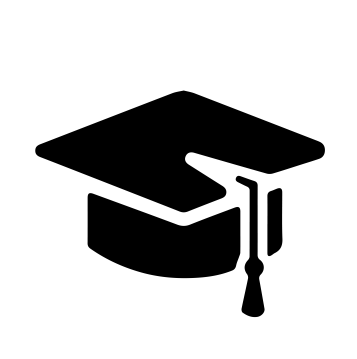 Всероссийский информационно – образовательный портал «Магистр»Веб – адрес сайта: https://magistr-r.ru/СМИ Серия ЭЛ № ФС 77 – 75609 от 19.04.2019г.(РОСКОМНАДЗОР, г. Москва)МОП СФО Сетевое издание «Магистр»ИНН 4205277233 ОГРН 1134205025349Председатель оргкомитета: Ирина Фёдоровна К.ТЛФ. 8-923-606-29-50Е -mail: metodmagistr@mail.ruГлавный редактор: Александр Сергеевич В.Е-mail: magistr-centr@magistr-r.ruИтоги профессионального тестирования работников образованияПриказ №009 от 25.09.2021г.«Здоровьесберегающие технологии в рамках реализации ФГОС ДО»«Гражданско–патриотическое воспитание детей в ДОУ»«Дошкольное образование»«Инклюзивное образование»«Профессиональное тестирование воспитателей ДОУ»«Логопедическая работа в ДОО»Уважаемые участники, если по каким – либо причинам вы не получили электронные свидетельства в установленный срок, просьба обратиться для выяснения обстоятельств на эл. адрес: metodmagistr@mail.ru№Населенный пункт, область, город.УчастникРезультат (100 баллов)1МКДОУ «Детский сад «Тюльпан», Республика Калмыкия село ПриютноеСоляная Татьяна Владимировна902МКДОУ «Детский сад «Тюльпан», Республика Калмыкия село ПриютноеНовикова Людмила Ивановна90№Населенный пункт, область, город.УчастникРезультат (100 баллов)1МКДОУ «Детский сад «Тюльпан», Республика Калмыкия село ПриютноеГодина Елена Николаевна90№Населенный пункт, область, город.УчастникРезультат (100 баллов)1МКДОУ «Детский сад «Тюльпан», Республика Калмыкия село ПриютноеРыбасова Лариса Николаевна1002МКДОУ «Детский сад «Тюльпан», Республика Калмыкия село ПриютноеКовалёва Светлана Александровна1003МКДОУ «Детский сад «Тюльпан», Республика Калмыкия село ПриютноеБолеева Светлана Николаевна1004МБДОУ «ДСКВ №120», г. БратскМатвеева Анастасия Дмитриевна1005МБДОУ «ДСКВ №120», г. БратскКомарова Елена Борисовна100№Населенный пункт, область, город.УчастникРезультат (100 баллов)1МКДОУ «Детский сад «Тюльпан», Республика Калмыкия село ПриютноеСкрипанева Виктория Алексеевна100№Населенный пункт, область, город.УчастникРезультат (100 баллов)1МАДОУ «Детский сад №22 «Город детства», Московская область, Ленинский городской округ, рабочий поселок ДрожжиноГаврилова Надежда Александровна100№Населенный пункт, область, город.УчастникРезультат (100 баллов)1МАДОУ ДС472, г. НовосибирскШестакова Ольга Васильевна90